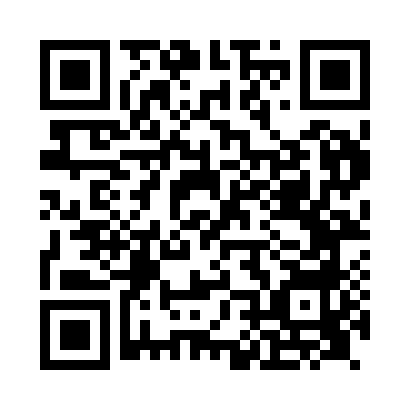 Prayer times for Whitbeck, Cumbria, UKMon 1 Jul 2024 - Wed 31 Jul 2024High Latitude Method: Angle Based RulePrayer Calculation Method: Islamic Society of North AmericaAsar Calculation Method: HanafiPrayer times provided by https://www.salahtimes.comDateDayFajrSunriseDhuhrAsrMaghribIsha1Mon3:014:451:177:009:5011:342Tue3:014:451:187:009:4911:333Wed3:024:461:187:009:4911:334Thu3:034:471:187:009:4811:335Fri3:034:481:186:599:4811:336Sat3:044:491:186:599:4711:337Sun3:044:501:196:599:4611:328Mon3:054:511:196:589:4511:329Tue3:064:521:196:589:4511:3210Wed3:064:541:196:589:4411:3111Thu3:074:551:196:579:4311:3112Fri3:084:561:196:579:4211:3013Sat3:084:571:196:569:4111:3014Sun3:094:591:196:569:4011:2915Mon3:105:001:206:559:3811:2916Tue3:105:011:206:559:3711:2817Wed3:115:031:206:549:3611:2818Thu3:125:041:206:539:3511:2719Fri3:135:061:206:539:3311:2620Sat3:135:071:206:529:3211:2621Sun3:145:091:206:519:3011:2522Mon3:155:101:206:509:2911:2423Tue3:165:121:206:499:2711:2424Wed3:175:131:206:499:2611:2325Thu3:175:151:206:489:2411:2226Fri3:185:171:206:479:2311:2127Sat3:195:181:206:469:2111:2028Sun3:205:201:206:459:1911:1929Mon3:215:221:206:449:1711:1830Tue3:215:231:206:439:1611:1831Wed3:225:251:206:429:1411:17